UNIVERSIDAD NACIONAL JOSÉ FAUSTINO SÁNCHEZ CARRIÓN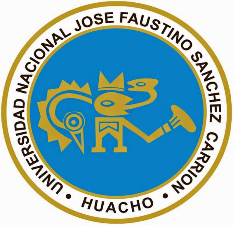 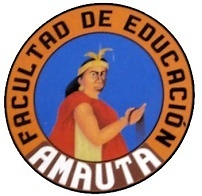 FACULTAD DE EDUCACIÓNESCUELA PROFESIONAL DE CIENCIAS SOCIALES Y EDUCACIÓN ARTÍSTICACARRERA PROFESIONAL DE EDUCACIÓN EN CIENCIAS SOCIALESASIGNATURA DE REALIDAD NACIONAL E INTERNACIONALI.	DATOS INFORMATIVOS GENERALES:Programa				:	PregradoÁrea Curricular			:	General o de Formación BásicaDepartamento Académico		:	Ciencias Sociales y Educación ArtísticaCondición de la Asignatura	:	ObligatorioPeso Académico			:	HT: 2	HP: 2	TH: 4	CR: 3Requisito (s)			:	NingunoCiclo Académico			:	IIAño Cronológico			:	2018Semestre Lectivo			:	INúmero de Semanas		:	16Duración				:	Del 02 de abril al 27 de julioProfesor 				:	Lic. Riss Paveli García GrimaldoCorreo Electrónico		:	rissgarcia@hotmail.comrissgarcia7@gmail.comII.	SUMILLA 	La asignatura de Realidad Nacional e Internacional, corresponde al área General o de Formación Profesional Básica y a la línea de carrera Formativa de Desarrollo Académico. Es un curso de carácter teórico- práctico. Interpretar y comprender la producción de bienes como base del desarrollo social a los que concurren los factores del proceso-productivo.El curso se encuentra estructurado en 16 semanas, las cuales se desarrollarán en 4 unidades didácticas: La producción de bienes como base del desarrollo social.Los modos de producción.Los factores de la producción.La macro y micro economía.III.	FUNDAMENTACIÓN	Es una asignatura de enseñanza preparatoria para el estudio de una disciplina profesional o Propedéutica. El estudiante universitario a través del proceso de la interpretación de la realidad y los modos de producción económica y una adecuada racionalización de nuestros pensamientos y en una búsqueda permanente de la observación y la madurez necesaria, le permitirá elaborar y actuar en su vida futura de manera adecuada, reflexionando sobre el comportamiento de la realidad.IV.	COMPETENCIA		Conoce, comprende y reflexiona críticamente la realidad social en que se vive, afronta la convivencia y los conflictos, empleando el juicio ético basado en valores y prácticas democráticas, y ejerce ciudadanía, actuando con criterio propio, contribuyendo a la construcción de la paz y la democracia, manteniendo una actitud constructiva, solidaria y responsable.V. 	CAPACIDADESAnte la necesidad de interpretar de manera reflexiva y críticamente la situación nacional, analiza la realidad económica, política, cultural, moral y ecológica nacional.A fin de comprender la influencia de los fenómenos internacionales analiza reflexivamente y críticamente la realidad económica, social, política, cultural y moral y ecológica latinoamericana y caribeña.VI.	CONTENIDOSLa producción de bienes como base del desarrollo social.Los modos de producción.Los factores de la producción.La macro y micro economía.VII. PROGRAMACIÓN DE UNIDADES DIDÁCTICASUNIDAD DIDÁCTICA Nº 1Denominación o Tema Eje	:	La producción de bienes como base del desarrollo social.Capacidad de la Unidad	:	Analiza e interpreta la producción de bienes como la base de la vida de la sociedad.Duración de la Unidad		:	4 semanasEstructura de la UnidadUNIDAD DIDÁCTICA Nº 2Denominación o Tema Eje	:	Los modos de producción.Capacidad de la Unidad	:	Analiza comparativamente los modos de producción desarrolladas en las sociedades.Duración de la Unidad		:	4 semanasEstructura de la UnidadUNIDAD DIDÁCTICA Nº 3Denominación o Tema Eje	:	Los factores de la producción.Capacidad de la Unidad	:	Analiza comparativamente los factores concurrentes en el proceso productivo.Duración de la Unidad		:	4 semanasEstructura de la UnidadUNIDAD DIDÁCTICA Nº 4Denominación o Tema Eje	:	La macro y micro economía.Capacidad de la Unidad	:	Analiza la naturaleza de la macro y micro economía.Duración de la Unidad		:	4 semanasEstructura de la UnidadVIII.	ESTRATEGIAS DIDÁCTICAS REFERENCIALESIX. 	MEDIOS Y MATERIALES DIDÁCTICOSX.	EVALUACIÓNLa evaluación que se propone será por cada Unidad Didáctica y debe responder a:La evidencia de conocimientos (EC): Es la posesión de un conjunto de conocimientos y será evaluada a través de pruebas escritas y orales.La evidencia de producto (EP): Es el resultado de una actividad y será evaluada a través de la entrega oportuna de sus avances de trabajo y el trabajo final.La evidencia de desempeño (ED) será evaluada a través de la participación asertiva que muestra el estudiante y su actuar en torno a diversas situaciones.El promedio de cada unidad didáctica se calculará de la siguiente manera.Siendo el promedio final (PF), el promedio simple de los promedios ponderados de cada módulo (PM1, PM2, PM3, PM4); calculado de la siguiente manera:XI.	BIBLIOGRAFÍABasadre, Jorge (2004). Perú, Problema y posibilidad. Fondo Edt. UNMSM, LimaBelaúnde, Víctor Andrés (2004). La realidad nacional. Editora el Comercio, Lima.Cotler, Julio (2006). Clases, estado y nación en el Perú. IEP, Lima. Danmert, Manuel (2003). La reforma descentralista peruana. Fondo Editorial UNMSM, Lima.Degregori, Carlos Iván (2003). Perú: identidad, nación y diversidad cultural. IEP, Lima.Hernández, Max (2000). El otro rostro del Perú. Editorial: Agenda Perú Lima-Perú. Kapsoli, Wilfredo (1993). Modernidad y tradición Perú siglos XVI-XX. Editorial Lumen, Lima.Lynch, Nicolás (2006). El pensamiento arcaico en la educación peruana. IEP. Lima.Mariátegui, José Carlos (1991). Siete ensayos de interpretación de la realidad peruana. Editorial Amauta.Matos, José y otros (1983). Perú problemas cinco ensayos. IEP, Lima. Matos, José (1984). Desborde popular y crisis del estado. IEP. Lima.Pease García Henry y Otros (1995). Realidad Social Peruana. PUCP, Lima.Peñaherrera, Carlos (1994). Geografía General del Perú. Editorial Ausonia, Lima.PROM PERÚ (1994). El Perú y sus Recursos – Atlas Geográfico y Económico. Auge S.A. Editores, Lima.Quijano, Aníbal (1992). Identidad y nación en el Perú. Editorial Sur, Lima.Vega, Juan José y otros (1997). Peruanidad e identidad. Editorial UNE-Lima.Zúñiga, Marcelo (2006). Espacio y ciudadanía. Teoría y práctica: ciudad de Huacho. Imp. La Libertad, Huacho. Manual de Economía Política (1975) P. NikittinLos conceptos Elementales del Materialismo Histórico (1976) Marta HarneckerEconomía y Educación (2013) Omar Alor JacoboXII.	LINCOGRAFÍAEducación en el Perú http://www.tarea.org.pe/modulos/home/index.aspGobierno Regional de Lima http://www.regionlima.gob.pe/Historia del Perú http://gomezperu.bitacoras.com/INEI http://www.inei.gob.pe/MINAM	http://www.minam.gob.pe/MINCETUR http://www.mincetur.gob.pe/newweb/MINEDU http://www.minedu.gob.pe/Mi blog	http://interculturalvirtual.blogspot.comhttp://geosistemajapw.blogspot.comhttps://definicion.de/produccion/										Huacho, Abril 2018__________________________Lic. Riss Paveli García GrimaldoDocente de AulaNºINDICADORES DE LOGRO1Juzga y Selecciona la postura científica sobre el desarrollo de la Producción de las sociedades.2Distingue y Explica las relaciones de producción de las sociedades. 3Nombra y Define las fuerzas productivas de las sociedades.4Define y Describe la importancia de la estructura económica de las sociedades.5Interpreta y Evalúa los modos de producción en la comunidad primitiva y esclavista.6Interpreta y Evalúa los modos de producción en la sociedad feudal y capitalista.7Distingue y Define el modo de producción en la historia de América Latina.8Distingue y Define el modo de producción en la historia del Perú.9Interpreta y Define los factores de la producción.10Evalúa y Distingue los factores de la producción en el desarrollo de las sociedades en el mundo.11Distingue y Define los factores de la producción en el desarrollo de las sociedades de América Latina.12Identifica e Interpreta los factores de la producción en el desarrollo de la sociedad peruana.13Distingue y Analiza la Naturaleza de la macroeconomía y de la microeconomía.14Analiza y Explica el desarrollo de la macroeconomía y de la microeconomía en las sociedades del mundo.15Analiza y Explica el desarrollo de la macroeconomía y de la microeconomía en las sociedades de América Latina.16Evalúa y Explica el desarrollo de la macroeconomía y de la microeconomía en la sociedad peruana.SESIONESSEMANASCONTENIDOSCONTENIDOSCONTENIDOSESTRATEGIAS DIDÁCTICASINDICADORES DE LOGROSESIONESSEMANASCONCEPTUALPROCEDIMENTALACTITUDINALESTRATEGIAS DIDÁCTICASINDICADORES DE LOGRO1Evalúa el desarrollo de la producción en las sociedades.Debate sobre el desarrollo y procesos de la producción de las sociedades.Reflexiona sobre el desarrollo de la producción de las sociedades sobre el mundo.Diálogo con rol de preguntas.Juzga y Selecciona la postura científica sobre el desarrollo de la Producción de las sociedades.2Diferencia las diversas formas de relaciones de producción en las sociedades.Elabora un cuadro comparativo sobre las diversas formas de relaciones de producción de las sociedades.Interioriza el rol e importancia de las relaciones de producción de las sociedades.En base a un análisis bibliográfico en dinámica grupal analizan el campo temático.Distingue y Explica las relaciones de producción de las sociedades. 3Define la importancia de las fuerzas productivas en las sociedades.Debate sobre el carácter de las fuerzas productivas de las sociedades.Valora las características que presenta las fuerzas productivas de las sociedades.Lee el material bibliográfico y dialoga en grupo.Nombra y Define las fuerzas productivas de las sociedades.4Evalúa la Importancia de la estructura económica de las sociedades.Desarrolla un cuestionario, sobre la importancia de la estructura económica de las sociedades.Toma Conciencia sobre la Importancia de la estructura económica de las sociedades.En base a un análisis bibliográfico en dinámica grupal analizan el campo temático.Define y Describe la importancia de la estructura económica de las sociedades.EVALUACIÓN DE LA UNIDADEVALUACIÓN DE LA UNIDADEVALUACIÓN DE LA UNIDADEVALUACIÓN DE LA UNIDADEVALUACIÓN DE LA UNIDADEVALUACIÓN DE LA UNIDADEVIDENCIA DE CONOCIMIENTOSEVIDENCIA DE CONOCIMIENTOSEVIDENCIA DE PRODUCTOEVIDENCIA DE PRODUCTOEVIDENCIA DE DESEMPEÑOEVIDENCIA DE DESEMPEÑOEvaluación escrita. Evaluación oral.Evaluación escrita. Evaluación oral.Entrega del desarrollo del cuadro comparativo y del cuestionario sobre la producción de bienes como base del desarrollo social.Entrega del desarrollo del cuadro comparativo y del cuestionario sobre la producción de bienes como base del desarrollo social.Demuestra actitud, valores y comportamiento durante el desarrollo de la unidad didáctica.Demuestra actitud, valores y comportamiento durante el desarrollo de la unidad didáctica.SESIONESSEMANASCONTENIDOSCONTENIDOSCONTENIDOSESTRATEGIAS DIDÁCTICASINDICADORES DE LOGROSESIONESSEMANASCONCEPTUALPROCEDIMENTALACTITUDINALESTRATEGIAS DIDÁCTICASINDICADORES DE LOGRO1Interpreta el concepto del modo de producción y Analiza el modo de producción en la comunidad primitiva y esclavista.Debate la postura de los modos de producción en la comunidad primitiva y esclavista.Valora las características de los modos de producción en la comunidad primitiva y esclavista.En base a un análisis bibliográfico en dinámica grupal analizan el campo temático.Interpreta y Evalúa los modos de producción en la comunidad primitiva y esclavista.2Analiza e interpreta el modo de producción en la sociedad feudal y capitalista.Debate la postura de los modos de producción en la sociedad feudal y capitalista.Valora las características de los modos de producción en la sociedad feudal y capitalista.En base a un análisis bibliográfico en dinámica grupal analizan el campo temático.Interpreta y Evalúa los modos de producción en la sociedad feudal y capitalista.3Analiza e interpreta el modo de producción en la historia de América Latina.Debate y Describe el modo de producción en la historia de América Latina.Interioriza las características del modo de producción en la historia de América Latina.En base a un Análisis Interpretativo bibliográfico en dinámica grupal analizan el campo Temático.Distingue y Define el modo de producción en la historia de América Latina.4Analiza e interpreta el modo de producción en la historia del Perú. Debate y Describe el modo de producción en la historia del Perú.Interioriza las diversas características. Del modo de producción en la historia del Perú.En base a un Análisis Interpretativo bibliográfico en dinámica grupal analizan el campo Temático.Distingue y Define el modo de producción en la historia del Perú.EVALUACIÓN DE LA UNIDADEVALUACIÓN DE LA UNIDADEVALUACIÓN DE LA UNIDADEVALUACIÓN DE LA UNIDADEVALUACIÓN DE LA UNIDADEVALUACIÓN DE LA UNIDADEVIDENCIA DE CONOCIMIENTOSEVIDENCIA DE CONOCIMIENTOSEVIDENCIA DE PRODUCTOEVIDENCIA DE PRODUCTOEVIDENCIA DE DESEMPEÑOEVIDENCIA DE DESEMPEÑOEvaluación escrita. Evaluación oral.Evaluación escrita. Evaluación oral.Entrega del desarrollo del debate y descripción de Los modos de producción.Entrega del desarrollo del debate y descripción de Los modos de producción.Demuestra actitud, valores y comportamiento durante el desarrollo de la unidad didáctica.Demuestra actitud, valores y comportamiento durante el desarrollo de la unidad didáctica.SESIONESSEMANASCONTENIDOSCONTENIDOSCONTENIDOSESTRATEGIAS DIDÁCTICASINDICADORES DE LOGROSESIONESSEMANASCONCEPTUALPROCEDIMENTALACTITUDINALESTRATEGIAS DIDÁCTICASINDICADORES DE LOGRO1Interpreta y define el concepto de los factores de la producción.Diferencia comparativamente los factores concurrentes en el proceso productivo.Reflexiona sobre la importancia de los factores de la producciónEn base a un análisis bibliográfico en dinámica grupal analizan el campo temático.Interpreta y Define los factores de la producción.2Analiza los factores de la producción en el desarrollo de las sociedades en el mundo.Debate sobre los factores de producción en el desarrollo de las sociedades en el mundo.Aprecia de manera reflexiva los factores de producción en el desarrollo de las sociedades en el mundo.En base a un análisis Interpretativo bibliográfico en dinámica grupal analizan el campo Temático.Evalúa y Distingue los factores de la producción en el desarrollo de las sociedades en el mundo.3Analiza los factores de la producción en el desarrollo de las sociedades de América Latina.Debate sobre los factores de producción en el desarrollo de América Latina.Aprecia de manera reflexiva los factores de producción en el desarrollo de América Latina.En base a un Análisis Interpretativo bibliográfico en dinámica grupal analizan el campo Temático.Distingue y Define los factores de la producción en el desarrollo de las sociedades de América Latina.4Analiza y evalúa los factores de la producción en el desarrollo de la sociedad peruana.Debate  y expresa sobre los factores de producción en el desarrollo de la sociedad peruana.Aprecia de manera crítica y reflexiva los factores de producción en el desarrollo de la sociedad peruana.En base a un Análisis Interpretativo bibliográfico en dinámica grupal analizan el campo Temático.Identifica e Interpreta los factores de la producción en el desarrollo de la sociedad peruana.EVALUACIÓN DE LA UNIDADEVALUACIÓN DE LA UNIDADEVALUACIÓN DE LA UNIDADEVALUACIÓN DE LA UNIDADEVALUACIÓN DE LA UNIDADEVALUACIÓN DE LA UNIDADEVIDENCIA DE CONOCIMIENTOSEVIDENCIA DE CONOCIMIENTOSEVIDENCIA DE PRODUCTOEVIDENCIA DE PRODUCTOEVIDENCIA DE DESEMPEÑOEVIDENCIA DE DESEMPEÑOEvaluación escrita. Evaluación oral.Evaluación escrita. Evaluación oral.Entrega del desarrollo del debate Los factores de la producción.Entrega del desarrollo del debate Los factores de la producción.Demuestra actitud, valores y comportamiento durante el desarrollo de la unidad didáctica.Demuestra actitud, valores y comportamiento durante el desarrollo de la unidad didáctica.SESIONESSEMANASCONTENIDOSCONTENIDOSCONTENIDOSESTRATEGIAS DIDÁCTICASINDICADORES DE LOGROSESIONESSEMANASCONCEPTUALPROCEDIMENTALACTITUDINALESTRATEGIAS DIDÁCTICASINDICADORES DE LOGRO1Analiza la Naturaleza de la macroeconomía y de la microeconomía.Diferencia comparativamente la macroeconomía de la microeconomía.Reflexiona e Interioriza la importancia de la macroeconomía y microeconomía,En base a un análisis bibliográfico, establecen un diálogo con rol de preguntas.Distingue y Analiza la Naturaleza de la macroeconomía y de la microeconomía.2Explica el desarrollo de la macroeconomía y de la microeconomía en las sociedades del mundo.Debate el desarrollo de la macroeconomía y la microeconomía en las sociedades del mundo.Interioriza y aprecia de manera reflexiva el desarrollo de la macroeconomía y la microeconomía en las sociedades del mundo.En base a un análisis bibliográfico en dinámica grupal analizan el campo temático.Analiza y Explica el desarrollo de la macroeconomía y de la microeconomía en las sociedades del mundo.3Explica el desarrollo de la macroeconomía y de la microeconomía en las sociedades de América Latina.Debate el desarrollo de la macroeconomía y la microeconomía en las sociedades de América Latina.Interioriza y aprecia de manera reflexiva el desarrollo de la macroeconomía y la microeconomía en las sociedades de América Latina.En base a un Análisis Interpretativo bibliográfico en dinámica grupal analizan el campo Temático.Analiza y Explica el desarrollo de la macroeconomía y de la microeconomía en las sociedades de América Latina.4Evalúa y explica el desarrollo de la macroeconomía y de la microeconomía en la sociedad peruana.Debate la postura de desarrollo de la macroeconomía y la microeconomía en la sociedad peruana.Interioriza y aprecia de manera reflexiva el desarrollo de la macroeconomía y la microeconomía en la sociedad peruana.En base a un Análisis Interpretativo bibliográfico en dinámica grupal analizan el campo Temático.Evalúa y Explica el desarrollo de la macroeconomía y de la microeconomía en la sociedad peruana.EVALUACIÓN DE LA UNIDADEVALUACIÓN DE LA UNIDADEVALUACIÓN DE LA UNIDADEVALUACIÓN DE LA UNIDADEVALUACIÓN DE LA UNIDADEVALUACIÓN DE LA UNIDADEVIDENCIA DE CONOCIMIENTOSEVIDENCIA DE CONOCIMIENTOSEVIDENCIA DE PRODUCTOEVIDENCIA DE PRODUCTOEVIDENCIA DE DESEMPEÑOEVIDENCIA DE DESEMPEÑOEvaluación escrita. Evaluación oral.Evaluación escrita. Evaluación oral.Entrega del desarrollo del debate y Analiza La macro y micro economía.Entrega del desarrollo del debate y Analiza La macro y micro economía.Demuestra actitud, valores y comportamiento durante el desarrollo de la unidad didáctica.Demuestra actitud, valores y comportamiento durante el desarrollo de la unidad didáctica.PARA EL COMPONENTE O DOMINIO CONCEPTUALPARA EL COMPONENTE O DOMINIO PROCEDIMENTALPARA EL COMPONENTE O DOMINIO ACTITUDINALMÉTODOMétodo InvestigativoMétodo TallerMétodo AutoreflexivoPROCEDIMIENTODinámica GrupalTaller GrupalDinámica GrupalMEDIOSVISUALESAUDIOVISUALESMEDIOSRetroproyector VideosMATERIALESCONCRETOSREPRESENTATIVOSMATERIALESSeparatasGuíasLecturasEQUIPOCooperativoCooperativo